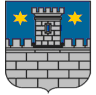 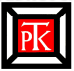 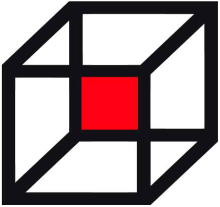 ZAJEDNICA TEHNIČKE KULTURE MEĐIMURSKE ŽUPANIJEZAJEDNICA TEHNIČKE KULTURE GRADA ČAKOVCADRUŠTVO PEDAGOGA TEHNIČKE KULTURE MEĐIMURSKE ŽUPANIJEPOZIVNICA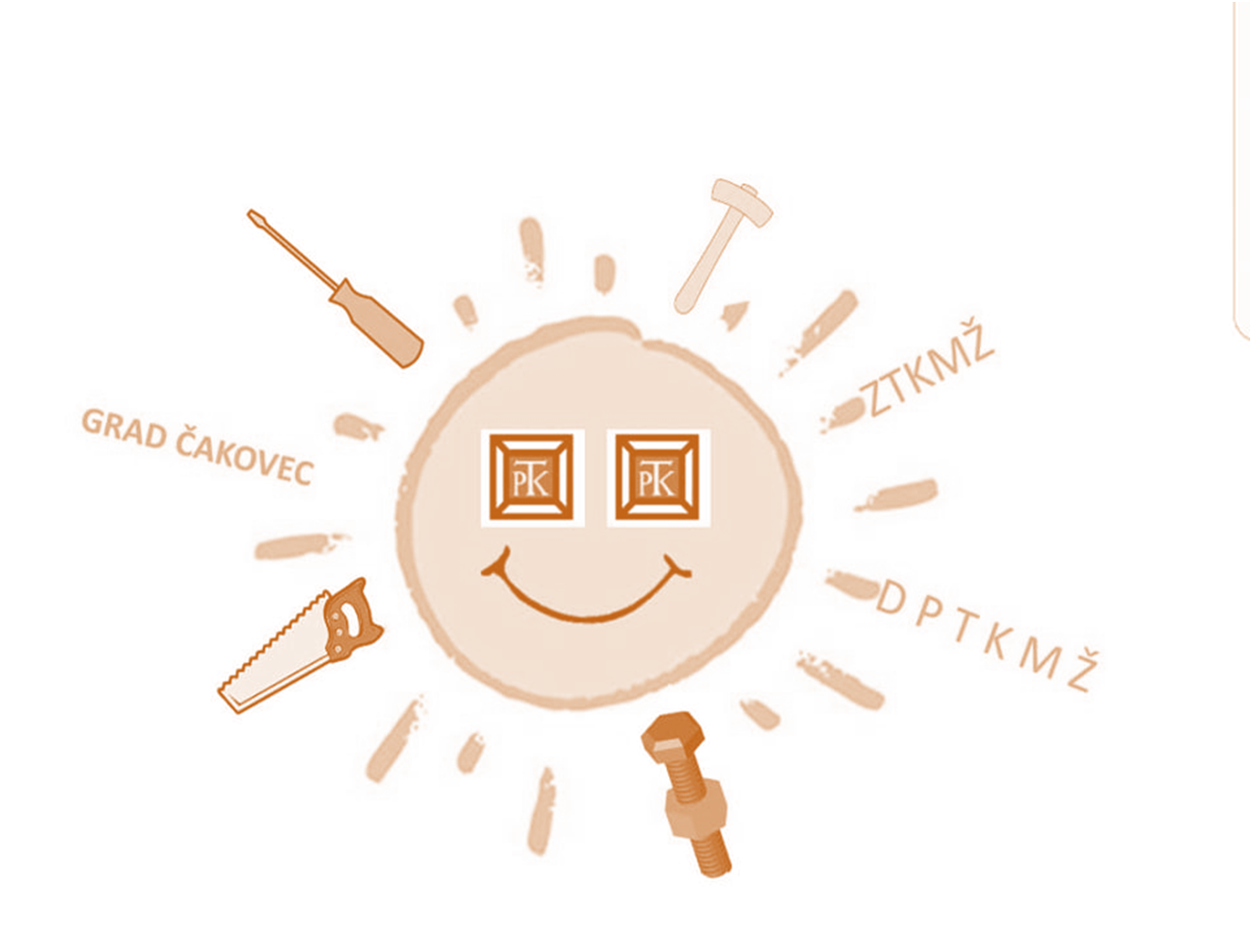 Pozivamo Vas na otvorenjeIII. ljetnog kampa tehničke kulture 2019.„Učenje tehnike kroz igru“17. lipnja s početkom u 9.00 sati u III. OŠ Čakovec,Ivana pl. Zajca 24.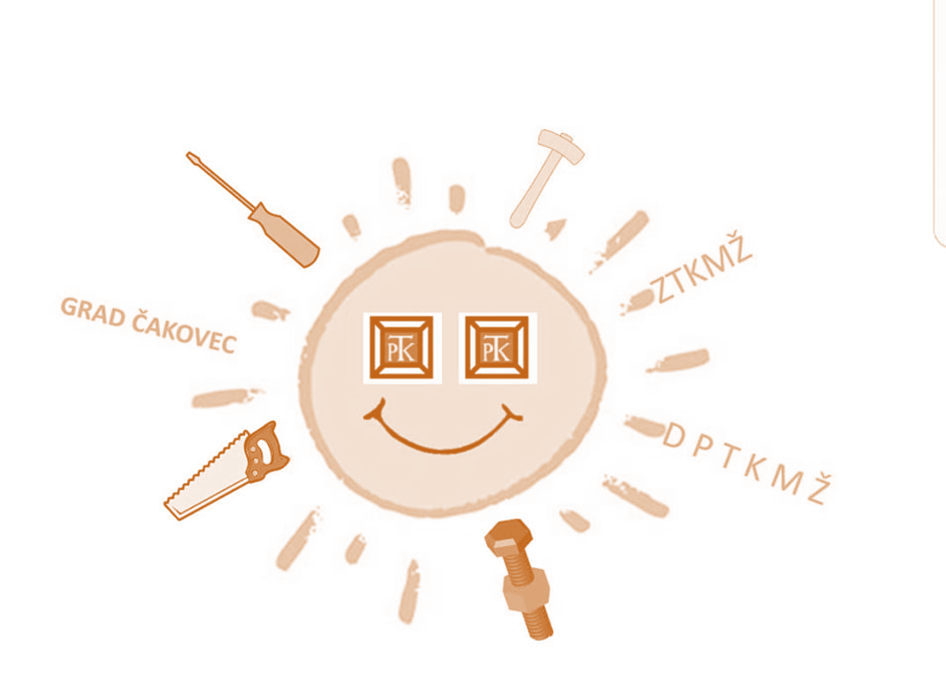 Predsjednica DPTKMŽ i        Predsjednik ZTKMŽ                    Ravnateljica škole: voditeljica kampa:                 Željko Medved, mag.         Nataša Hajdinjak, dipl. učiteljica rn  Jelena Tuksar, mag..              